MISSION LANGUES 01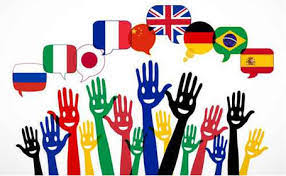 PROPOSITIONS pour travailler l’anglais à la maison15 minutes par jour                             CYCLE  2    ANGLAIS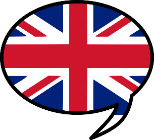 Durée : 15 à 20 minutes par jourQr codes (à scanner)  OU liens pour accéder au contenu.Consignes pour les élèvesConseils pour les parentsUne histoire HOW DO YOU FEEL ?Anthony Browne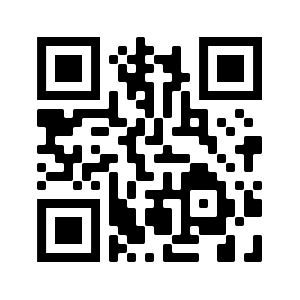 https://youtu.be/xaYsX8wYxWwReprendre les mots connus :HappySadAngrySurprisedAjouter progressivement des mots nouveaux :SurprisedSillyHungry Par exemple ….Ecouter AUSSI pour le plaisirActivité La cocotte en papierA DIY  DO IT YOURSELFACTIVITYMAKE A SNAPDRAGONA chatterbox or fortune teller !Let’s moveA NEWHead and shoulders SONG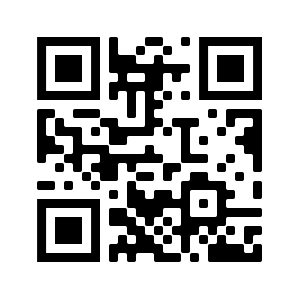 https://youtu.be/OGVkIVWJ0i8Permet de réviser de nombreuses notions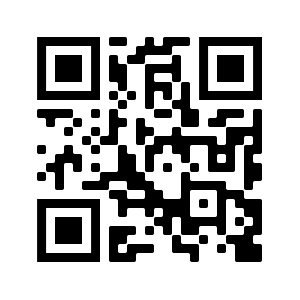 https://youtu.be/TSdeIhmv6v0On peut répéter :KNOCK KNOCK KNOCKOPEN THE DOORCOME INEnsuite il y a les actionsMIMER en même temps :SLAP your heels (talons)Take a big spin (faire un tour sur soi-même)SLAP your knees (genoux)RETROUVER LA VERSION CONNUE pièce jointeUtiliser les pistes de travail en pièce jointe Bien faire les gestes en même temps aide à la mémorisationD’abord lentement puis plus vite(la première partie est souvent connue des élèves)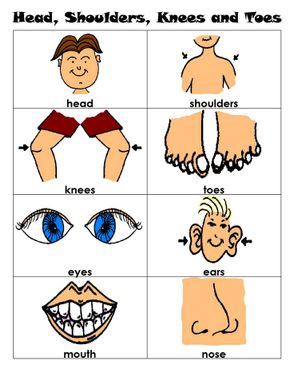 Une activité   Recherche A webquest    sur l’ANGLETERRE En pièce jointeToute la fiche ou pas !